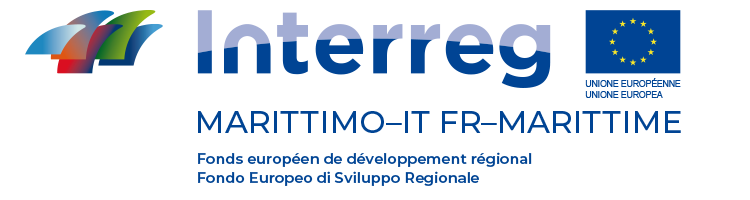 COOPERATION TRANSFRONTALIEREPROGRAMME DE COOPERATION TERRITORIALE EUROPEENNEITALIE- FRANCE « MARITIME »Programmation 2021-2027“PRIORITÉS, OBJECTIFS STRATÉGIQUES ET SPÉCIFIQUES, EXEMPLES D'ACTIONS, TYPES DE PROJETS : PREMIÈRES RÉFLEXIONS”Date: 15/12/2020
Version: 3INTRODUCTION	3LA STRATEGIE DU PROGRAMME	5THÉMATIQUES TRANSVERSALES	8LES FILIÈRES TRANSFRONTALIÈRES	8LES DOMAINES THÉMATIQUES PROPOSÉS PAR LES DÉLÉGATIONS	8PRIORITE’ 1 (OS1) -  « Un territoire transfrontalier attrayant, axé sur une modernisation intelligente et durable »	9PRIORITE’ 2 (OS2) – “ Un territoire transfrontalier résilient et économe en ressources ”	16PRIORITE’ 3 (OS3) « Un territoire transfrontalier physiquement et numériquement connecté »	24PRIORITE’ 4 (OS4) – “ Un territoire transfrontalier performant en matière de capital social et qui se distingue par la qualité de son capital humain ”	28PRIORITE’' 5 (ISO1)  - « Une meilleure gouvernance transfrontalière »	34LES OUTILS DE PROGRAMMATION 2021-2027	37INTRODUCTIONCe document contient une première proposition pour l'architecture du programme, élaborée sur la base de l'avancement des discussions au sein de la Task-Force.Le document comprend :Une première proposition de stratégie de programme consistant en une priorité pour chaque objectif stratégique sélectionné, qui à son tour est déclinée en objectifs spécifiques.Une description de chaque priorité, avec les thématiques d'intervention pertinents proposés par les délégations,Une description, pour chacun des objectifs spécifiques sélectionnés :Des domaines d'intervention ;Des indicateurs communs de réalisation et de résultat tels que présentés à la Task-Force du 23 juillet, avec quelques révisions ;Des exemples d'actions ;D’une ébauche de proposition pour les types de projets.Par rapport à la version précédente, ce document contient quelques mises à jour concernant l'articulation de certaines priorités, des exemples d'actions, des types de projets. Ces mises à jour seront marquées par l'image : En ce qui concerne les priorités, une articulation différente a été faite en référence à la PRIORITÉ 4 "Un espace transfrontalier efficace qui se distingue par la qualité de son capital humain", sur la base des sollicitations provenant de la Task Force pour une plus grande concentration et une moindre dispersion thématique.  Il est donc proposé : une plus grande concentration thématique autour de l'objectif spécifique i) "améliorer l'efficacité des marchés du travail et l'accès à des emplois de qualité en développant l'innovation et les infrastructures sociales". la non-inclusion de l'objectif spécifique (ii) "Formation et apprentissage tout au long de la vie par le développement des infrastructures".L'inclusion dans l'objectif spécifique (i) des points relatifs à la qualification du capital humain précédemment prévus dans le cadre de l'objectif spécifique (ii), dûment retravaillés En ce qui concerne la PRIORITÉ 3 "Une zone transfrontalière physiquement et numériquement connectée", une articulation différente a été faite, sur la base des efforts de la Task Force pour une plus grande concentration et une moindre dispersion thématique. Il est donc proposé : Une plus grande concentration sur l'objectif spécifique iii) "Développer et renforcer une mobilité durable, résistante au climat, intelligente et intermodale aux niveaux national, régional et local, y compris un meilleur accès au RTE-T et à la mobilité transfrontalière".La non-inclusion de l'objectif spécifique (i) "Améliorer la connectivité numérique" qui est davantage axé sur l'amélioration de l'accès à la large bande et prévoit des actions mieux adaptées à la programmation générale. Le  thème de la connectivité a été décliné de manière appropriée, dans la PRIORITÉ 3, objectif stratégique ii), et dans les PRIORITÉS 1, 4 et 5.En ce qui concerne la PRIORITÉ 5 "Meilleure gouvernance transfrontalière", l'os iii  “build up mutual trust, in particular by encouraging people-to- people actions” a été ajouté afin de pouvoir renforcer le thème de l'identité culturelle commune de la zone transfrontalière par des actions appropriées ascendantes.En ce qui concerne les types d'action, suite aux commentaires reçus des délégations le 10 octobre 2020, ils ont été révisés dans le sens d'une plus grande catégorisation et abstraction qui permettrait d'inclure les exemples d'actions proposés par les territoires.Enfin, les types de projets présentés ont été rédigés avec quelques variations résultant de la contribution du niveau de l'UE et de l'avancement de la discussion au sein de la Task Force.LA STRATEGIE DU PROGRAMMELa stratégie est élaborée en tenant compte de l'avancement des travaux de la Task-Force pour la définition du programme 2021-2027.À cet égard, il est utile de noter qu'à ce stade, la Task-Force est parvenue à un accord :Sur le choix des objectifs stratégiques 1 et 2 comme objectifs sur lesquels concentrer les ressources les plus importantes.Sur le choix des objectifs spécifiques pertinents pour chaque objectif stratégique, tels qu'ils sont définis dans les paragraphes suivantsIl n'y a actuellement pas d'accord unanime sur les autres objectifs qui seront inclus dans la stratégie. Les tableaux ci-dessous illustrent les préférences exprimées par les territoires, par ordre de priorité (tableau 1) et le classement des objectifs stratégiques (tableau 2).Dans cette première version du document, l'objectif stratégique 5 n'est pas inclus, car, en raison de la logique différente qu'il doit suivre par rapport aux autres objectifs, il est en cours de discussion au sein de la Task-Force. Tableau 1 - OS : Préférences exprimées par les délégations par ordre de prioritéTableau 2- Classement des objectifs stratégiquesLe tableau suivant montre les éléments clés pour l'orientation de chaque objectif stratégique comme précisé ci-dessous.La proposition de règlement relatif à la coopération territoriale européenne PRÉVOIT que chaque programme identifie des PRIORITÉS. Chaque priorité correspond à un objectif stratégique ou, le cas échéant, à un ou deux des objectifs spécifiques d'Interreg. Plusieurs priorités peuvent correspondre à un même objectif stratégique ou spécifique d'Interreg  (art. 17.2).Chaque objectif stratégique est donc décrit par une PRIORITÉ et est réparti en OBJECTIFS SPÉCIFIQUES.La proposition de règlement sur la coopération territoriale européenne prévoit que chaque programme INDIQUE (art. 17.4.c) :- une justification de la sélection des objectifs stratégiques et spécifiques- pour chaque objectif spécifique, la description des types d'actions connexes, les indicateurs de réalisation et de résultat, les principaux groupes cibles.Dans les paragraphes suivants, chaque priorité est introduite par un résumé des éléments de contexte. Les objectifs spécifiques de référence sont décrits pour chaque priorité. Chaque objectif spécifique est décrit en termes de : but qu'il entend poursuivre, thèmes sur lesquels les interventions peuvent se concentrer, domaines d'intervention connexes, types d'actions connexes, bénéficiaires, types de projets, indicateurs de réalisation et de résultat.Figure 1- La Stratégie du Programme THÉMATIQUES TRANSVERSALES	Étant donné l'importance du tourisme pour la zone transfrontalière et en raison de l'impact que la pandémie COVID 19 aura sur le secteur, le tourisme doit être considéré comme une thématique transversale pour tous les objectifs stratégiques qui seront pris en compte.Le thème de la numérisation sera considéré comme tout aussi transversal pour le potentiel qu'il peut représenter dans un contexte post-Covid. Les technologies numériques sont également un facteur crucial pour atteindre les objectifs de durabilité du « Green Deal Européenne » dans de nombreux domaines différents.La dimension de l'insularité représente à la fois la forte identité et la richesse du programme et l'obstacle significatif au développement des territoires. L'insularité sera considérée comme un thème transversal à tous les objectifs stratégiques qui seront sélectionnés.La transition industrielle est une opportunité de développer une activité économique durable et génératrice d'emplois. Sur les marchés mondiaux, il existe un potentiel considérable pour les technologies à faibles émissions et les produits et services durables. De même, l'économie circulaire offre un grand potentiel pour de nouvelles activités et de nouveaux emplois.LES FILIÈRES TRANSFRONTALIÈRESLes filières transfrontalières sont fortement liées à l'économie bleue et verte.L'économie bleue caractérise fortement la zone transfrontalière et définit en partie sa dimension marine et maritime. Nous rappelons que l'économie bleue comprend les secteurs consolidés suivants (important pour la zone transfrontalière): aquaculture, pêche, industrie de transformation du poisson, transport maritime, activités portuaires, construction et réparation navale, tourisme côtier. À ces secteurs s'ajoutent les secteurs émergents : l'éolien offshore, l'énergie des océans (vagues et marées), la bioéconomie et la biotechnologie bleue, l'exploitation des fonds marins, le dessalement et la défense maritime.  (le Blu economy Report 2019).En ce qui concerne l'"économie verte", il faut rappeler l'objectif que l'Europe s'est fixé : atteindre la neutralité climatique d'ici 2050 (le Green Deal Européen). Cet objectif comprend d'importantes étapes intermédiaires et un engagement constant à réduire la consommation d'énergie et de ressources naturelles, à diminuer les émissions de gaz à effet de serre, à réduire la pollution, à réduire et à ramener à zéro tous les types de déchets et à promouvoir des modes de production et de consommation durables, sans avoir de conséquences négatives sur le bien-être économique et social.  La transition est une opportunité de promouvoir une activité économique durable et créatrice d'emplois.LES DOMAINES THÉMATIQUES PROPOSÉS PAR LES DÉLÉGATIONS Chaque priorité prévoit un certain nombre de domaines thématiques d'intervention spécifiques, en plus des thèmes transversaux et des filières transfrontalières que les territoires ont proposés comme pertinents sur lesquels les interventions peuvent se concentrer.PRIORITE’ 1 (OS1) -  « Un territoire transfrontalier attrayant, axé sur une modernisation intelligente et durable »Le contexteLa compétitivité de la zone transfrontalière dans son ensemble (c'est-à-dire la capacité à fournir un environnement attractif et durable pour que les entreprises et les résidents puissent vivre et travailler), telle que mesurée par le "Regional Competitive Index 2019" (RCI 2019), est en moyenne inférieure à la moyenne de l'UE (qui est 0), sauf quelques exceptions. Seule la Région Sud est, en fait, légèrement au-dessus de cette moyenne (+0,12), contrairement aux autres régions de la zone transfrontalière (Ligurie -0,30, Toscane -0,39, Corse -0,44, Sardaigne -0,97).Un aspect lié à la compétitivité que le RCI 2019 reconnaît comme l'un des piliers importants est la "taille du marché".  La taille du marché affecte la productivité, car les grands marchés permettent aux entreprises d'exploiter des économies d'échelle. Traditionnellement, les marchés à la disposition des entreprises ont été limités par les frontières nationales. À l'ère de la mondialisation, les marchés internationaux sont devenus un substitut aux marchés nationaux, en particulier pour les petits pays. Ainsi, les exportations peuvent être considérées comme un substitut à la demande intérieure pour déterminer la taille du marché des entreprises d'un pays. En ce qui concerne cette question, les régions de la zone transfrontalière se positionnent comme suit : la Toscane (+0,07) et la Ligurie (+0,05) au-dessus de la moyenne de l'UE, suivies par le RSUD (-0,08), la Sardaigne (-1,23) et la Corse (-1,74).Si nous limitons le champ à l'innovation, le Tableau régional de l'innovation 2019 (RIS 2019) montre une zone transfrontalière "modérément innovante", avec des variations de signe + ou - au sein de cette catégorie, sauf pour la Région Sud qui se classe "Forte innovatrice". Toutes les régions de la zone transfrontalière ont amélioré leurs performances au fil du temps. Pour atteindre les objectifs climatiques et environnementaux de l'UE, il faut une nouvelle politique industrielle basée sur l'économie circulaire. Les industries doivent être aidées à se moderniser et à saisir les opportunités au niveau national et mondial. Un objectif clé sera de stimuler le développement de nouveaux marchés pour les produits circulaires et climatiquement neutres. La décarbonisation et la modernisation des industries à forte intensité énergétique sont essentielles.Les obstacles à la compétitivité et à l'innovation exprimés par les territoires en référence à l'espace transfrontalier concernent, entre autres : la question dimensionnelle des entreprises (qui sont principalement des micro et petites entreprises) ; une faible propension du tissu productif à s'agréger ; une production à faible contenu technologique ; une faible propension au changement ; les coûts de l'insularité (transport, énergie, etc.). ) ; en ce qui concerne la spécialisation intelligente, la nécessité d'un plus grand alignement sur les stratégies régionales pour le développement intégré de la zone de coopération sur les secteurs économiques partagés; une faiblesse des relations science/industrie/institutions locales ; la faible intégration des technologies numériques dans l'économie et le faible niveau de compétences numériques (par exemple, commerce électronique, paiements électroniques) ; une culture managériale dans les secteurs traditionnels qui est inadéquate par rapport aux tendances imposées par la mondialisation ; la fragilité des secteurs économiques en général et du secteur du tourisme en particulier par rapport au changement climatique.La zone a, en même temps, des potentialités importantes qui sont liées à : la forte caractérisation des secteurs de l'économie bleue et verte ; la présence d'une excellence scientifique de haut niveau notamment dans les domaines (mentionnés par les territoires) de la biotechnologie bleue, de l'énergie, des TIC, de la biomédecine, des sciences de la vie, de la chimie verte, de l'aérospatiale, de la sécurité, pour n'en citer que quelques-uns ;  la présence de réseaux et de clusters régionaux et interrégionaux dans des secteurs transfrontaliers prioritaires (économie bleue et verte) et dans des secteurs de haute technologie, accompagnée de stratégies publiques de soutien aux processus d'agrégation ; l'existence de coopérations prometteuses entre laboratoires publics et privés dans des secteurs innovants (biotechnologie bleue, sûreté et sécurité, robotique sous-marine, restauration écologique), et des synergies entre entreprises, universités, secteurs de recherche et agences régionales.Le potentiel comprend également les bonnes pratiques mises en œuvre dans la programmation 2014-2020, qui constituent une base de connaissances fondamentale. Parmi les "réalisations phares" que le programme a identifiées, nous rappelonsUn réseau transfrontalier d'organismes d'accompagnement des entreprises du secteur nautique (projet BLUE CONNECT) qui a créé : un répertoire des organismes d'accompagnement du secteur portuaire et un appel à projets pour la fourniture de vouchers aux entreprises du secteur pour soutenir des projets et des plans de développement personnalisés ; un observatoire sur l'économie portuaire de la zone.Un centre de compétences pour la fourniture de services spécialisés aux Micro et PME dans les secteurs du nautisme et de la construction navale et du tourisme innovant et durable (projet FriNet 2.0) et la création d'une plateforme de services capable de répondre aux besoins des entreprises, offrant de manière coordonnée et homogène des services avancés sur le territoire du projet (Corse, Ligurie, Toscane, Sardaigne).Un réseau de sujets spécialisés dans l'offre de services de "premier niveau" (notamment les services de pré-incubation, d'incubation et de post-incubation), visant la naissance ou l'accompagnement de nouvelles entreprises TIC dans les secteurs nautique, touristique et énergétique (Projet RETIC). Le réseau a réalisé des activités de services de premier niveau, des cours de formation et d'information, l'animation d'une place de marché.Un prototype technologique dans lequel les bases de données "SDK" sont rendues interopérables, c'est-à-dire un système technologique intelligent dans lequel les entreprises, les partenariats touristiques, les opérateurs transfrontaliers, les administrations publiques, les organismes de gestion du territoire et les opérateurs de la filière touristique peuvent intégrer en collaboration des données et des informations sur les services et les produits offerts (projet Smart Destination).Un label de qualité touristique et culturel transfrontalier "Quality Made" - projet SMARTIC.PRIORITE’ 1 (OS1) - Objectif spécifique iii)  “Enhancing growth and competitiveness of smes, including by productive investments”Objectif à atteindre par l'objectif spécifique iii)Soutien à la compétitivité, à la durabilité, à l'innovation, à la présence dans les chaînes de valeur mondiale et à la transition industrielle des TPME et PME (également suite à l'impact de la crise COVID 19)Domaines thématiques proposés par les délégationsÉconomie bleueÉconomie verteTourismeAgroalimentaire,Économie d'argentSciences de la vieIndustrie culturelle et créativeÉnergies renouvelablesÉconomie circulaireInnovation socialeSpécialisation intelligenteTransformation industrielleTransfert de technologieNumérisationInsularitéDomaines d'intervention (Annexe 1 - RDC)007 Research and innovation activities in micro enterprises including networking (industrial research, experimental development, feasibility studies)008 Research and innovation activities in small and medium-sized enterprises, including networking015 SME business development and internationalisation, including productive investments017 Advanced support services for SMEs and groups of SMEs (including management, marketing and design services)018 Incubation, support to spin offs and spin outs and start ups019 Innovation cluster support and business networks primarily benefiting SMEs021Technology transfer and cooperation between enterprises, research centres and higher education sectorLes types d'actions associées Dans les filières prioritaires transfrontalières de l'économie bleue et verte et dans les domaines thématiques identifiés par les territoires et dans une logique d'économie circulaire, de numérisation, de modernisation, de transition industrielle, les types d'actions suivants sont proposés.A) Soutien à la compétitivité, à l'innovation et au transfert de technologie des TPE et PME transfrontalières.Aa) Création de centres d'expertise transfrontaliers (ou de réseaux transfrontaliers de centres d'expertise), éventuellement spécialisés par filières de production, visant à :Activer des projets communs visant à mettre en œuvre des actions de transfert de technologie en faveur des TPE et PME.Soutenir les TPE et PME dans les processus d'innovation, par exemple par des activités d'orientation et de formation, ainsi que par un soutien à la mise en œuvre de projets d'innovation, de transfert de technologie, de recherche industrielle et de développement expérimental visant à réaliser de nouveaux produits, procédés et services.soutenir la compétitivité des TPE et PME par la fourniture de services spécialisés (par exemple, transformation numérique, stratégie et organisation des entreprises, innovation et éco-innovation, transfert de technologie, positionnement sur le marché, ingénierie financière et accès au crédit et au financement, prospection pour promouvoir et soutenir les meilleures idées d'entreprise, etc.)Ab) Initiatives de collaboration transfrontalière (par exemple entre TPE et PME, les start-ups et d'autres acteurs de l'innovation et de la recherche) dans une perspective d'"innovation ouverte", visant la compétitivité, l'innovation et l'éco-innovation des produits, des processus, de l'organisation et l'innovation sociale.Ac) Actions visant à soutenir la transformation technologique et numérique des processus de production par des projets d'innovation conjoints entre le TPE et PME et d'autres acteurs de l'innovation par la mise en œuvre de technologies habilitantes 4.0 (telles que : advanced manufacturing, additive manufacturing, réalité augmentée, simulation, intégration horizontale et verticale, internet industriel, cloud, cybersécurité, Big Data et Analytics, blockchain, intelligence artificielle, internet des objets) visant par exemple :la création de plateformes et d'applications numériques pour la gestion de la Smart manufacturing, la logistique, l'intégration de systèmes appliquée à l'automatisation des processus.le développement de systèmes de commerce électronique, de systèmes de paiement mobile et par internet, de fintech, de systèmes d'échange de données électroniques (electronic data interchange, EDI), de géolocalisation, de technologies d'expérience client en magasin, etc.)Ad) Actions pour le développement et le renforcement des synergies entre les entreprises, les centres de recherche et les pôles de compétitivité et les autres acteurs (y compris les institutions de l'économie maritime et portuaire transfrontalière), qui peuvent contribuer à consolider la production et la création de valeur de la zone transfrontalière dans une optique de complémentarité.Ae) soutien à la création et/ou au renforcement d'entreprises et de réseaux d'entreprises transfrontaliers (y compris les start-ups) ;(Af) Actions visant à renforcer et à développer l'internationalisation, à identifier de nouveaux marchés, à les diversifier, à développer et à renforcer la présence des TPE et PME transfrontalières dans les chaînes de valeur mondiale.B) Gestion, développement, promotion des territoires et des biens et services touristiques connexesBa) Actions visant à promouvoir une offre touristique innovante, basée sur des alliances stratégiques entre acteurs publics et privés (y compris l'industrie créative) qui vont dans le sens de la durabilité, de l'innovation et de la transformation numérique et intelligente, de la qualité de l'accueil et des nouvelles manières de gérer le tourisme et les flux de voyages.Bb) les actions visant à soutenir et à promouvoir les produits de haute qualité du secteur manufacturierBénéficiairesCentres de compétence/services, réseaux d'entreprises légalement établis ; universités/centres de recherche publics et privés ; parcs scientifiques ; pôles d'innovation ; organismes publics ; associations de catégorie ou des organismes professionnels publics ou privés ; PME et microentreprises (également sous forme associée).Types de projetsIndicateurs communs de réalisationRCO 01 – Entreprises bénéficiant d’un soutien (dont: micro, petites, moyennes, grandes)Indicateurs communs de résultatsRCR 03 – PME introduisant des innovations en matière de produit ou de procédéRCR 04 – PME introduisant des innovations en matière de commercialisation ou d’organisationPRIORITE’ 1 (OS1) – Objectif spécifique  iv) “Developing skills for smart specialisation, industrial transition and entrepreneurship”Objectif à atteindre par l'objectif spécifique iv)Renforcer les liens avec la spécialisation intelligente des territoires, la transition industrielle et l’entrepreneuriat.Domaines thématiques proposés par les délégationsÉconomie bleueÉconomie verteAgroalimentaire,Économie circulaireInnovation socialeÉconomie d'argentSpécialisation intelligenteTransformation industrielleTransfert de technologieSciences de la vieÉnergies renouvelablesIndustrie culturelle et créativeDomaines d’intervention (Annexe 1 – RDC)016 Skills development for smart specialisation, industrial transition and entrepreneurship017 Advanced support services for SMEs and groups of SMEs (including management, marketing and design services)022 Research and innovation processes, technology transfer and cooperation between enterprises, research centres and universities focusing on the low carbon economy, resilience and adaptation to climate change023 Research and innovation processes, technology transfer and cooperation between enterprises focusing on circular economyLes types d'actions associées Dans les secteurs prioritaires transfrontaliers de l'économie bleue et verte et dans les domaines thématiques identifiés par les territoires, en tenant compte des défis représentés par les nouveaux paradigmes incarnés par l'Industrie 4.0, et la Transition Industrielle : A) Actions visant à développer et à consolider les synergies entre les domaines de spécialisation intelligente dans la zone transfrontalière (S3) :Aa) Créer des partenariats (également à des fins d'agrégation) entre les clusters/réseaux d'entreprises, les pôles d'innovation (et d'autres acteurs de l'innovation transfrontalière) pour promouvoir, faciliter, améliorer leur (ainsi que des entreprises concernées) positionnement dans les chaînes de valeur mondiale existantes ou nouvelles.Bb) Développement de partenariats entre les parties prenantes de la quadruple hélice (public, privé, recherche et société civile), pour la réalisation de "communautés de pratique" transfrontalières sur les thèmes liées aux stratégies de spécialisation intelligentes afin de : stimuler le partage des connaissances, l'identification de synergies et de solutions communes (processus d'agrégation, stratégies d'innovation ouverte, financement innovant, etc.)B) Actions visant à promouvoir et à renforcer la capacité des territoires (clusters et réseaux d'entreprises, organismes publics, recherche, société civile, etc) à récolter les bénéfices de la transition industrielle et industrie 4.0 Ba) Promouvoir des actions d'"apprentissage mutuel", de partage de bonnes pratiques, des actions de démonstration, des projets pilotes entre acteurs de l'innovation à différents niveaux de gouvernance pour soutenir les territoires et en particulier les PME à faire face à la transition industrielle et au passage à l'Industrie 4.0.Bb) encourager la collaboration le long des chaînes de valeur des produits et services innovants (verts) cohérents avec les stratégies de spécialisation intelligentes nationales et régionales, afin d'ouvrir de nouvelles opportunités commerciales et de nouveaux marchés.BénéficiairesCentres de compétence/services, réseaux d'entreprises légalement établis ; universités/centres de recherche publics et privés ; parcs scientifiques ; pôles d'innovation ; organismes publics ; associations de catégorie ou des organismes professionnels publics ou privés ; PME et microentreprises (également sous forme associée).Types de projetsIndicateurs de réalisationRCO 01 – Entreprises bénéficiant d’un soutien (dont: micro, petites, moyennes, grandes)RCO 90 – Projets transfrontaliers aboutissant à la création de réseaux ou  de groupementsIndicateurs de résultatRCR 79 – Stratégies ou plans d’action communs adoptés par des organisations à la fin d’un projet ou ultérieurementPRIORITE’ 2 (OS2) – “ Un territoire transfrontalier résilient et économe en ressources ”Le contexteL'espace de coopération est très vulnérable aux effets du changement climatique, aux catastrophes naturelles (incendies, érosion côtière, inondations, glissements de terrain) ou à ceux générés par l'action humaine (notamment les risques maritimes).Le bassin méditerranéen, dont l'espace transfrontalier reflète de nombreuses caractéristiques, est une région en constante évolution, caractérisée par des activités humaines concentrées particulièrement près du littoral et du niveau de la mer. Le changement climatique est une tendance mondiale qui a des impacts très importants - et souvent incertains - sur les écosystèmes, les territoires et les secteurs économiques. La mer Méditerranée est également une zone de développement industriel et constitue l'un des couloirs maritimes les plus fréquentés au monde.La zone transfrontalière se caractérise par la forte présence de zones naturelles et protégées qui en font l'une des plus riches en biodiversité et en même temps extrêmement fragile en raison des effets du changement climatique et de la pression anthropique.Le changement climatique et la dégradation de l'environnement constituent clairement une menace énorme pour l'Europe et le monde. Le plan d'action proposé par le Grean Deal européen appelle à la promotion de l'efficacité des ressources en s'orientant vers une économie propre, la restauration de la biodiversité et la réduction de la pollution.Le thème introduit par la priorité "Un Territoire transfrontalier résilient et économe en ressources", basée sur l'objectif stratégique 2, s'inscrit dans le contexte qui vient d'être illustré et est, de plus, en forte continuité avec la programmation 2014-2020.Le " REPERTOIRE DES BONNES PRATIQUES" réalisé dans le cadre du Programme Maritime Italie-France 2014-2020 rappelle que les « réalisation phare »  réalisées s'adressaient principalement à:Plans locaux d'adaptation aux conséquences des changements climatiques et plan conjoint transfrontalier de gestion des urgences liées aux inondations (Projets : ADAPT, PROTERINA 3 Evolution, TRIG-Eau) ;Systèmes de radar transfrontalier pour la surveillance de la sécurité en mer (Sicomar plus, Impact, Gias, Lose+) Filière GNL et stations mobiles de ravitaillement Projets : GNL FACILE, PROMO GNL, SIGNAL, TDI RETE-GN)Système robotisé de surveillance et d’échantillonnage des plastiques flottant à la surface de la mer - Installation pilote et protocole commun d’action dans la zone transfrontalière (Projets : GEREMIA, GRRinPORT, IMPATTI-NO, MATRAC ACP, P.Ri.S.Ma. MED, PORT-5R, QUALIPORTI, SplasH!)Système de prévision, de surveillance et de gestion des risques liés à l’ensablement des fonds marins dans les ports (Projets : GRAMAS, SE.D.Ri.PORT, SEDITERRA)Analyse et étude de l'état de l'art sur la pollution sonore dans les ports commerciaux (Projets : DECIBEL, L.I.S.T. Port, MON ACUMEN, REPORT, RUMBLE, TRIPLO)Normes techniques partagées pour la réalisation et la gestion de l’itinéraire touristique cyclable et les randonnées durables dans la zone transfrontalière (projet INTENSE)PRIORITE' 2 (OS2) - Objectif spécifique iv) ”Promoting climate change adaptation, risk prevention and disaster resilience”Objectif à atteindre par l'objectif spécifique iv)Promotion d'une culture et d'une gestion du territoire et de la mer qui assurent sa résistance aux risques (érosion côtière, incendies, inondations, risques de navigation), dans une synergie entre la mer, la biodiversité, les effets du changement climatique et les politiques  Domaines thématiques proposés par les délégationsÉrosion côtièreInondationincendiesévénements météorologiques extrêmesAnthropisationinsularitésécurité maritimeDomaines d’intervention (Annexe 1 – RDC)035 Adaptation to climate change measures, prevention or management of climate related risks: floods and landslides (including awareness raising, civil protection and disaster management systems and infrastructures)036 Adaptation to climate change measures, prevention or management of climate related risks: fires (including awareness raising, civil protection and disaster management systems and infrastructures)037 Adaptation to climate change measures, prevention or management of climate related risks: others, e.g. storms and drought (including awareness raising, civil protection and disaster management systems and infrastructures)038 Risk prevention and management of non-climate related natural risks (i.e. earthquakes) and risks linked to human activities (e.g. technological accidents), including awareness raising, civil protection and disaster management systems and infrastructuresTypes d'actions associées A) Actions visant à encourager et à améliorer la coordination entre les territoires de l'espace transfrontalier afin de renforcer les capacités de gestion intégrée des zones côtières, la prévention et la gestion des risques (érosion côtière, incendies, inondations, risques de navigation), en capitalisant sur ce qui a été réalisé dans la programmation précédente et en l'intégrant si possible avec la programmation mainstreamAa) Actions de gouvernance avec l'implication des autorités locales et des parties prenantes concernées)Ab) Application des plans d'intervention conjointsAc) Investissements pour les projets pilotesB) Actions visant à encourager le développement d'outils et d'infrastructures communs pour le suivi, la prévision et la gestion des risques et des réponses possibles aux risques (érosion côtière, incendies, inondations, risques de navigation), en capitalisant sur ce qui a été réalisé dans la programmation précédente et en l'intégrant si possible dans la programmation mainstream.Ba) Investissements pour le développement/renforcement/modélisation de systèmes communs d'alerte précoce et de surveillance des risques Bb) Investissement dans de petites infrastructures de prévention des risques respectueux de l'environnement Bc) Investissement dans des instruments et services pour la sécurité de la navigation dans l'espace transfrontalier C) Actions visant à promouvoir des stratégies communes de sensibilisation active aux questions liées aux risques anthropiques et au changement climatique (érosion côtière, incendies, inondations, risques de navigation), adressées aux institutions, aux citoyens et aux acteurs économiques de la zone transfrontalière, en capitalisant sur ce qui a été réalisé dans la programmation précédente et en l'intégrant si possible dans la programmation générale.Ca) Actions de sensibilisation du territoire transfrontalier (citoyens, institutions, opérateurs économiques et autres acteurs concernés) pour le renforcement de la culture sur les risques (anthropiques et dérivés du changement climatique).Cb) Actions de renforcement des capacités destinées aux institutions, aux opérateurs économiques et aux autres parties prenantes concernées.BénéficiairesOrganismes publics, organismes publics équivalents, centres de recherche publics et privés, universités et autorités portuaires.Types de ProjetsIndicateurs de réalisationRCO 83 – Stratégies ou plans d’action communs élaborés ou mis en œuvreIndicateurs de résultatRCR 79 – Stratégies ou plans d’action communs adoptés par des organisations à la fin d’un projet ou ultérieurementPRIORITE’ 2 (OS2) - Objectif Spécifique vii ) “enhancing nature protection and biodiversity, green infrastructure in particular in the urban environment, and reducing pollution ”Objectif à atteindre par l'objectif spécifique l’os vii)Promotion de la conservation et de l'amélioration du capital naturel de la zone transfrontalière et restauration ( à la suite de la pollution et de la surexploitation) du "bon état environnemental".Domaines thématiques proposés par les délégationsBiodiversité,Patrimoine naturelPollutionInsularitéÉcotourismeCarburants alternatifsMobilité durableDomaines  d’intervention (Annexe 1 – RDC)048 Air quality and noise reduction measures049 Protection, restoration and sustainable use of Natura 2000 sites050 Nature and biodiversity protection, green and blue infrastructure075 Cycling infrastructure077 Alternative fuels infrastructureTypes d'actions associées En capitalisant sur ce qui a été réalisé dans les programmes précédents, les types d'action suivants sont identifiés :A) Conservation, protection, promotion du capital naturel de la zone transfrontalière, en capitalisant sur ce qui a été réalisé dans la programmation précédente. Aa) Actions visant à promouvoir et à mettre en œuvre de nouvelles stratégies ou à mettre en œuvre/tester des stratégies communes promues dans la programmation précédente pour la conservation et la protection de la biodiversité dans l'espace transfrontalier (par exemple par la protection des habitats, la réduction des espèces envahissantes, la promotion et le développement de zones protégées, la restauration des écosystèmes riches en carbone et des frayères pour la faune marine). Ab) Actions visant à protéger, préserver, améliorer et valoriser le capital naturel de la zone maritime transfrontalière (en tenant compte éventuellement des interrelations avec le capital culturel de la zone), en limitant la pression anthropique, également par des actions inclusives impliquant les institutions publiques, les catégories économiques, le troisième secteur et les citoyens. Ac) Actions visant à soutenir et à promouvoir les infrastructures vertes et bleues (par exemple dans les zones urbaines, pour la protection des écosystèmes marins, pour le développement de la qualité rurale et écologique dans l'agriculture) comme outils pour contrer les effets du changement climatique et des événements extrêmes et pour améliorer la qualité de vie dans la zone transfrontalière. B) Actions visant à réduire la pollution de l'environnement, en capitalisant sur ce qui a été réalisé dans les programmes précédents. Ba) Actions visant à réduire la pollution de l'environnement (en particulier la pollution marine et maritime) résultant du rejet de polluants (par exemple, pesticides, produits chimiques dangereux, eaux usées urbaines et industrielles et autres déchets, y compris les déchets municipaux et les plastiques), ainsi que la pollution sonore et à restaurer les zones polluées. Bb) Actions visant à promouvoir la décarbonisation du système énergétique de la zone transfrontalière en faveur de sources renouvelables plus durables pour lutter contre le changement climatique et la perte de biodiversité, par exemple par le biais : La mise en œuvre d'interventions en faveur de la mobilité douce (réseau cyclable transfrontalier, intermodalité vélo-train) ; le développement et/ou la mise en œuvre de plans communs pour l'adoption de carburants alternatifs (GNL, hydrogène, biomasse forestière, etc.) et de faibles émissions de CO2, la localisation de sites de stockage et de distribution. C) Actions de soutien aux "Ports verts" transfrontaliers du futur, en capitalisant sur ce qui a été réalisé dans les programmes précédents. Ca) Actions de gouvernance à plusieurs niveaux impliquant tous les acteurs du secteur portuaire (autorités portuaires, armateurs, communautés locales, organisations de la société civile et services d'aménagement urbain, régional ou national) afin d'accélérer la production et l'utilisation d'énergie durable ; Cb) Actions destinées à mettre en œuvre un plan stratégique pour le futur "Port vert", avec une feuille de route comportant des objectifs intermédiaires pour parvenir à un transport maritime neutre en termes de gaz à effet de serre et à une pollution minimale dans les zones portuaires maritimes et intérieures (y compris les navires au port et ceux qui s'en approchent).Cc) Actions visant à tester les solutions les plus susceptibles de réduire les émissions dans les ports (émissions de CO2 et d'autres polluants nocifs tels que les SOx, les NOx et les particules), ainsi que la pollution de l'eau et le bruit, mais aussi d'améliorer la biodiversité, le sol et l'environnement aquatique, en tenant compte des effets du changement climatique (par exemple, élévation du niveau des mers et des rivières, nouveaux modèles de tourisme, etc.)Cd) l'élaboration de plans communs et la mise en œuvre de solutions technologiques pour l'électrification des quais portuaires et/ou leur utilisationBénéficiairesOrganismes publics, organismes publics équivalents, centres de recherche publics et privés, universités, entreprises, autorités portuaires, associationsTypes de projetsIndicateur de réalisationRCO 37 – Superficie des sites Natura 2000 faisant l’objet de mesures de protection ou de restauration conformément au cadre d’action prioritaireRCO 99 – Superficie des sites ne relevant pas de Natura 2000 faisant l’objet de mesures de protection et de restaurationRCO 83 – Stratégies ou plans d’action communs élaborés ou mis en œuvre
Indicateur de résultatRCR 50 – Population bénéficiant de mesures liées à la qualité de l’airRCR 51 – Population bénéficiant de mesures de réduction du bruitRCR 79 – Stratégies ou plans d’action communs adoptés par des organisations à la fin d’un projet ou ultérieurementPRIORITE' 2 (OS2) – Objectif spécique vi ) “promoting the transition to a circular economy”Objectif à atteindre par l'objectif spécifique vi)Promouvoir l'optimisation de l'utilisation des flux de matières et d'énergie, repenser le cycle de vie des matériaux, promouvoir un modèle de production basé sur le fonctionnement des écosystèmesDomaines thématiques proposés par les délégationsChaînes de valeur circulaireUtilisation efficace des ressourcesDéchets (par exemple, les activités liées à l'économie bleue, les activités urbaines, industrielles, portuaires, etc.)Les compétences technico-scientifiquesL’insularitéÉnergies renouvelables (par rapport à l'économie circulaire)Domaines d’intervention (Annexe 1 – CPR)045 Promoting the use of recycled materials as raw materialsTypes d’actions associées Dans les filières transfrontalières et dans les thèmes d'intervention proposés par les délégations, les types d'actions suivants sont indiquées, en capitalisant sur ce qui a été réalisé dans les programmes précédents : (A) développement de modèles communs pour l'économie circulaire Aa) actions pour l'échange de bonnes pratiques et/ou le développement et/ou le test de modèles pour l'optimisation de l'utilisation des ressources en termes de symbiose industrielle et d'efficacité de la chaîne de valeur circulaire (des matières premières au recyclage, en passant par la conception, la production, la distribution, la consommation/utilisation/réutilisation/réparation/collecte, le recyclage).Ab) Solutions innovantes et durables pour la reconversion des activités de production : d'un modèle linéaire à un modèle d'économie circulaireAc) Études et évaluations des mécanismes encourageants l'amélioration de la gestion terrestre des déchets collectés en mer et l'intégration au cycle des déchets municipaux Ad) Développement d'instruments tarifaires conformément au principe du pollueur-payeur ; (B) la promotion des mesures d'économie circulaire : Ba) Actions visant à soutenir la création de filières expérimentales au sein de l'économie circulaire, aussi par l'utilisation des technologies numériques (par exemple, l'apprentissage machine et l'intelligence artificielle).Bb) Actions visant à promouvoir des systèmes innovants pour la gestion, la récupération et la réutilisation des déchets solides (par exemple, les déchets solides collectés en mer) et des déchets organiques (par exemple, les coquilles de homard, les crevettes et les crostacés en général) et leur réintégration ultérieure dans le cycle de production (matières premières de seconde qualité, nouveaux matériaux, par exemple pour la construction durable, et produits pour l'utilisation de l'énergie).Bc) Actions visant à promouvoir une utilisation rationnelle des ressources (matières premières, énergie, etc.).C) Renforcement des capacités Ca) Actions visant à renforcer les compétences technico-scientifiques des acteurs (publics et privés) tout au long des chaînes de valeur circulaires.Cb) Actions de sensibilisation adressées aux principaux acteurs de la chaîne de valeur (entreprises, pouvoirs publics, consommateurs/citoyens) visant à promouvoir et à consolider l'approche circulaire pour améliorer le bien-être, la qualité de vie, la santé et la sécurité, mais aussi l'optimisation des chaînes d'approvisionnement transfrontalières.BénéficiairesOrganismes publics, organismes publics équivalents, centres de recherche publics et privés, universités, entreprises, associations.Types de projetsIndicateur de réalisation   RCO081 - Participations à des initiatives conjointes transfrontalières, transnationales et interrégionalesRCO084 - Actions pilotes développées et mises en œuvre conjointement dans le cadre des projets Indicateur de résultatRCR 80 – Activités pilotes communes adoptées ou développées par des organisations à la fin d’un projet ou ultérieurementPRIORITE’ 3 (OS3) « Un territoire transfrontalier physiquement et numériquement connecté »Le contexteLa thématique de l'accessibilité est particulièrement prégnante dans la zone transfrontalière. La dimension insulaire qui la caractérise mais surtout ses frontières maritimes font du concept de "continuité territoriale transfrontalière" un obstacle difficile à surmonter.L'offre de connexions au sein de la zone de coopération, ainsi qu'en relation avec le réseau RTE-T, est très limitée - en termes de connexions et de capacités - et est souvent liée à la saisonnalité.L'amélioration de l'accessibilité comporte plusieurs dimensions, mais devrait comprendre des mesures visant à la fois à améliorer les connexions maritimes, lorsqu'elles sont moins développées et moins réalisables, et à accroître l'accessibilité de l'arrière-pays aux principaux points de connexion (ports), de manière à améliorer les interactions terre-mer et à relier efficacement les réseaux et connexions terrestres actuels et prévus (y compris en particulier les connexions aux principaux réseaux RTE-T terrestres, le cas échéant) aux connexions maritimes. ).Dans la programmation 2014-2020, les projets financés dans le cadre de ce thème ont porté sur les aspects suivants:Améliorer la connexion des nœuds secondaires et tertiaires de la zone de coopération aux réseaux RTE-T (par le développement de systèmes de transport multimodaux) ;Faciliter la mobilité intermodale des passagers et du fret dans l'espace de coopération (plates-formes TIC intégrées visant à l'interopérabilité des connexions) ;Mise en œuvre d'un service TIC intelligent pour la mobilité transfrontalière intermodale des passagers.Les résultats les plus importants ont été obtenus notamment en ce qui concerne :ACTIONS DE GOUVERNANCE, ETUDES et EXPÉRIMENTATION/NUMÉRISATION.En détail :ACTIONS DE GOUVERNANCEPlan d'action conjoint pour l'identification des goulets d'étranglement dans les interconnexions maritimes de passagers dans la zone de coopération, notamment entre les ports continentaux et les deux îles de la Sardaigne et de la Corse (NECTEMUS )Groupe Européenne de Coopération Territoriale (GECCTT-ILES)Étude de la gouvernance stratégique visant à coordonner les connexions entre les ports appartenant au réseau Central (Gênes, Livourne, Cagliari, Palerme) et les ports appartenant au réseau Global (Toulon, Bastia) (GO SMART MED )ETUDESÉtude de faisabilité́ sur l’intégration tarifaire (GO SMART MED )EXPÉRIMENTATION/NUMÉRISATION .Étude de la structure et du fonctionnement d'une plateforme de gestion des zones de transbordement (Cross- boarding Area Management Platform - CAMP)Système TIC pour la gestion optimisée des flux d'informations et des procédures entre les operateurs de la chaine logistique portuaire transfrontalière  / EASYLOG)Système intégré de services de mobilité (MOBIMART et MOBIMART plus)Compte tenu des ressources financières limitées des programmes Interreg CBC, il s'agit essentiellement de mesures douces ou d'infrastructures à petite échelle, laissant la mise en place d'infrastructures à grande échelle aux programmes nationaux ou régionaux. La coordination avec la programmation générale et les programmes transnationaux qui insistent sur le même domaine de coopération est donc essentielle dans ce domaine.. PRIORITE’ 3 (OS3) – Specific Objective os iii) “Developing and enhancing sustainable, climate resilient, intelligent and intermodal national, regional and local mobility, including improved access to TEN- T and cross-border mobility”Objectif à atteindre par l'objectif spécifique iii)Améliorer la mobilité transfrontalière (régionale et locale) (des personnes et des biens),Domaines thématiques proposés par les délégations- Mobilité transfrontalière durable (y compris la mobilité urbaine, les réseaux cyclables, la mobilité douce et/ou le tourisme)- Mobilité des marchandises (mer, route)- insularité- Numérisation- La fracture numérique- Après COVID-19Domaines d’intervention (Annexe 1 – RDC)055 - ICT: Other types of ICT infrastructure (including large-scale computer resources/equipment, data centres, sensors and other wireless equipment)078 Multimodal transport (TEN-T)081 Other seaportTypes d'actions associées En capitalisant, si possible, sur les résultats obtenus par les projets réalisés dans le cadre des programmes précédents, on suggère :A) Une multimodalité transfrontalière sûre et durableAa) Expérimentation de plans d'action conjoints et de modèles de gouvernance pour l'interopérabilité des services multimodaux navire-bus-train, train-bus, aéroport-bus-train, navette port/aéroport), en particulier entre les îles et entre celles-ci et les autres régions de l'espace transfrontalier, notamment par l'utilisation de TIC intégrées et de plateformes de données ouvertes. Ab) Développement et test de nouveaux outils et mécanismes d'optimisation pour l'accès multimodal (passagers et fret), en particulier, mais pas seulement, dans les ports et entre ceux-ci et les villes ou autres nœuds ;B) Investissements conjoints pour la création, l'expérimentation et l'amélioration de modes de mobilité transfrontalière innovants, inclusifs et sûrs Ba) Développement et test de nouvelles formes de mobilité transfrontalière des personnes et des biens, par exemple par l'utilisation de l'"économie de partage"” (Sharing-Mobility, Crowd-shipping, Mobility as a Service).Bb) Renforcement et développement de la mobilité durable (réseau cyclable transfrontalier et intermodalité vélo-train)Bc) Développement et expérimentation d'actions dédiées à la logistique  transfrontalière 4.0 à travers, par exemple, le développement de "Smart districts" répartis sur le territoire, interconnectant les principaux pôles d'infrastructures existants (ports, aéroports, usines/pôles de maintenance, etc.) pour faciliter la mobilité des marchandises et l'échange de données au niveau transfrontalier.Bd) Développement et test de solutions potentielles (technologiques, sociales, économiques) pour accroître l'accessibilité et la connectivité dans les zones à faible demande (tant urbaines qu'internes) et pour faciliter les déplacements vers et depuis les principaux nœuds d'échange.Be) Actions consacrées à la définition de protocoles de sécurité communs au niveau transfrontalier pour le transport de marchandises (et en particulier de marchandises dangereuses), par mer (mais aussi par rail et par route) et pour les infrastructures et les personnes (Sécurité/sûreté/cyber).Bénéficiairesorganismes publics, organismes publics équivalents, administrations, organismes de transport publics ou privés locaux, régionaux, nationaux ou internationaux, centres de recherche publics et privés, universités, les associations professionnelles.Types de projetsIndicateurs de réalisation  RCO 54 – Connexions intermodales – nouvelles ou moderniséesRCO 100 – Nombre de ports bénéficiant d’un soutienRCO 60 – Villes et agglomérations dotées de systèmes numérisés de transport urbain nouvellement construits ou modernisésIndicateurs de résultatRCR 62 – Nombre annuel d’usagers des transports publicsRCR 64 – Nombre annuel d’usagers des aménagements cyclablesPRIORITE’ 4 (OS4) – “ Un territoire transfrontalier performant en matière de capital social et qui se distingue par la qualité de son capital humain ”Le contexteAprès la double récession de 2008 et 2011, l'économie de l'UE a recommencé à croître. La crise a gravement touché presque tous les États membres et a interrompu le processus de réduction à long terme des disparités de PIB par habitant entre les États membres. Avec le début de la reprise, ces disparités se sont à nouveau réduites et des taux de croissance ont été enregistrés partout, plus élevés dans les pays dont le niveau de PIB par habitant est plus faible. L'impact de la pandémie COVID 19 a de nouveau miné la reprise avec des impacts sociaux dont l'ampleur n'est pas encore connue et pour lesquels il est difficile à ce stade de prévoir les scénarios futurs.La question du capital humain et social assume donc un rôle fondamental pour le développement durable de la zone de coopération.L'un des principes qui sous-tendent le pilier européen des droits sociaux est de garantir que "toute personne a droit à une éducation, une formation et un apprentissage tout au long de la vie de qualité et inclusifs afin de maintenir et d'acquérir des compétences qui lui permettent de participer pleinement à la société et de gérer avec succès les transitions sur le marché du travail". Dans cette perspective, la promotion de l'éducation et de la formation est considérée comme cruciale pour favoriser le progrès économique et social. Dans ce contexte, la question de l'abandon scolaire précoce est particulièrement significative. Dans la zone transfrontalière, la proportion de la population active ayant un faible niveau d'éducation et le pourcentage de "jeunes quittant prématurément l'école" (18-24 ans) sont supérieurs à la moyenne de l'UE. Si l'on considère l'apprentissage tout au long de la vie (dont le but est d'améliorer les connaissances, les aptitudes, les compétences et/ou les qualifications d'un individu pour des raisons personnelles, sociales et/ou professionnelles), le chiffre indiquant la part de la population âgée de 25 à 64 ans ayant reçu une éducation ou une formation formelle ou non formelle montre qu'en 2019 : à l'exception de Provence-Alpes-Côte d'Azur (16,7), les régions de la zone transfrontalière sont en dessous de la moyenne de l'UE de 11. 1 (Ligurie 9,8 ; Toscane 9,4 ; Sardaigne 8,5, Corse 7,2). Un autre point critique est le phénomène NEET: Par rapport à une moyenne européenne de 13,7 %, les régions de la zone transfrontalière se situent dans la ligne de cette moyenne, à l'exception de la Sardaigne (avec un chiffre de 24,1 %) et de la Ligurie (avec 17,5 %), qui présentent des données plus préoccupantes sur le sujet.Un marché du travail qui fonctionne bien, ainsi qu'une main-d'œuvre hautement qualifiée capable d'acquérir rapidement de nouvelles compétences, est une condition préalable à une économie dynamique et compétitive. Le pilier européen des droits sociaux est conçu pour garantir des droits effectifs aux citoyens, en assurant : l'égalité des chances et l'accès aux marchés du travail ; des conditions de travail équitables ; la protection sociale et l'inclusion sociale.En dehors des considérations relatives à l'impact de COVID 19 sur les territoires dont nous avons ouvert ce paragraphe, il convient de rappeler que le taux d'emploi dans la zone transfrontalière (dans la période précédant la pandémie) est inférieur à la moyenne de l'UE (73,1%), bien qu'avec quelques différences (entre 53% et 67%).Si l'on considère les données sur le chômage (données qui se réfèrent aux chômeurs âgés de 15 à 74 ans). Les chiffres du chômage dans la zone de coopération transfrontalière sont supérieurs à la moyenne de l'UE (6,9 %). En 2019, la Sardaigne a le taux de chômage le plus élevé (14,7), suivie par la Ligurie (9,6), la Région Sud (8,8), la Toscane (6,8) et la Corse (6,4).Pour plus d'informations sur le sujet, consultez le "Document d'orientation" (version 4, juin 2020).En ce qui concerne le défi proposé, en plus des disparités soulignées dans la section précédente, les territoires mettent en évidence les obstacles suivants:D'une manière générale, les territoires soulignent le taux de décrochage scolaire et la faible présence de diplômés en sciences.En outre, la faible diffusion des connaissances spécialisées et innovantes dans les secteurs économiques prioritaires de la région est mise en évidence. Plus précisément, les territoires constatent un faible niveau de recrutement par les filières d'excellence, en raison du manque de formations adéquates au niveau régional.L'inadéquation entre l'offre et la demande de travail et entre la formation professionnelle et les besoins des entreprises est également un obstacle important et croissant ces dernières années. Le phénomène a, pour ainsi dire, une particularité "maritime". Les territoires constatent que : la variété des métiers de la mer est peu connue et certains secteurs tentent de renouveler leurs professionnels. D'autre part, ces professions pourraient trouver un potentiel de développement dans ce même secteur.Dans ce contexte transfrontalier, les outils et services d'accompagnement au travail et d'amélioration de l'emploi et de la mobilité sont peu présents.Les territoires signalent également :- les obstacles à l'accès aux services de l'emploi qui ne sont pas intégrés au-delà des frontières.- Peu de soutien à l'auto-entreprenariat, notamment en ce qui concerne les procédures et les outils techniques.- Mauvaise utilisation des formes structurées d'alternance école-travail.- Très faibles relations entre l'école et l'entreprise.- Faible interrelation entre l'école et les centres d'emploi.- Manque de connexion entre les observatoires de l'emploi, les centres pour l'emploi et le système scolaire.- Manque d'information pour les étudiants sur la formation et le travail post-universitaire.- Absence d'un système transfrontalier homogène de reconnaissance des compétences formelles et informelles.Le potentiel pour des actions conjointes dans ces domaines est bien représenté par les résultats encourageants obtenus dans la programmation 2014-20 avec des interventions soutenant l'auto-entreprenariat et le renforcement du marché du travail transfrontalier par la définition et la fourniture de services d'emploi conjoints et d'offres de formation intégrées. En particulier, ils sont notés :plans d'action conjoints et les services conjoints d'aide à l'emploi ;réseaux transfrontaliers de services pour le développement de l'emploi et la création d'entreprises ;parcours de accompagnement pour soutenir l'auto-entreprenariat, les micro-entreprises et l'entrepreneuriat social, en favorisant la croissance de l'emploi des chômeurs ;réseaux entre les acteurs publics et privés impliqués dans la gestion des services de l'emploi et l'homogénéisation d'un système de validation des compétences dans les secteurs prioritaires;parcours de formation communs (e-learning et mobilité) partagés entre les entreprises et les écoles, avec reconnaissance des compétences acquises, pour les étudiants ou les nouveaux diplômés.Les « réalisations phares » :L’Observatoire transfrontalier de l'économie maritime  (projet Med New Job)L’Offre spécialisée de services innovants de politiques actives pour l’emploi  (projet MA.R.E)PRIORITE’ 4 (OS4) - Objectif Spécifique os i) “enhancing the effectiveness of labour markets and access to quality employment through developing social innovation and infrastructure”Objectif à atteindre par l'objectif spécifique i)Améliorer l'efficacité du marché du travail transfrontalier, (aussi après l'impact de la crise résultant du COVID).  Domaines thématiques proposés par les délégationsFilières transfrontalièresIndustrie 4.0Processus de réindustrialisationInnovation socialeL’inclusion sociale par l'apprentissage tout au long de la vieTransitions professionnellesAlliances de formationÉconomie d'argentNumérisation des services de santéTOURISMECULTUREDomaines d’intervention  (Annexe 1 – RDC)098 Measures to promote access to employment of long-term unemployed100 Support for self-employment and business start-up102 - Measures to modernise and strengthen labour market institutions and services to assess and anticipate skills needs and to ensure timely and tailor-made assistance103 - Support for labour market matching and transitionsTypes d’action associées Dans les secteurs prioritaires transfrontaliers de l'économie bleue et verte et dans les domaines thématiques identifiés par les territoires, en capitalisant sur ce qui a été réalisé dans la programmation précédente, on suggère :A) Soutien à la mise en place d'une offre transfrontalière de services de l'emploi performantes et de qualité.Aa) Expérimentation d'outils, de stratégies et de plans d'action communs dans le domaine des services de l'emploi (par exemple, services d'information, coaching, mentoring, salons de l'emploi transfrontaliers, plateformes innovantes pour l'échange de l'offre et de la demande de travail, anticipation des compétences, transition professionnelle, accès à l'emploi, auto-emploi), en tenant compte des défis représentés par les nouveaux paradigmes (par exemple, Industrie 4.0, Transition industrielle) et les nouveaux modèles organisationnels (par exemple, générés par l'utilisation du "travail agile") et les besoins découlant de la dimension insulaire (par exemple, favoriser les outils de soutien à la connectivité entre les îles et entre les îles et les autres régions de la zone transfrontalière ainsi qu'entre les zones intérieures et urbaines).B) Soutien à la qualification du capital humain pour favoriser l'efficience et l'efficacité du marché du travail transfrontalier et la mobilité sociale et professionnelle des jeunes, des adultes et des travailleursBa) Réalisation de réseaux de formation et d'alliances entre le monde de la formation, le monde du travail, la société civile (ex. Alliance expérimentale dans le secteur nautique), pour l'expérimentation d'actions de soutien à la formation (pour les jeunes, les chômeurs) et la reconversion des travailleurs qui prennent en compte les défis représentés par les nouveaux paradigmes (ex. Industrie 4. 0, Transition industrielle) et les nouveaux modèles organisationnels (générés par exemple par l'utilisation du "travail agile") et les besoins découlant de la dimension insulaire (favorisant, par exemple, les outils de soutien à la connectivité entre les îles et entre celles-ci et d'autres régions de l'espace transfrontalier ainsi qu'entre les territoires intérieurs et les zones urbaines).BénéficiairesServices de l'emploi, centres de formation, organismes publics, associations commerciales et professionnelles, chambres de commerce et d'industrie, syndicats, associations de l'économie sociale et solidaire, organismes de formation et d'insertion.Types de ProjetsIndicateurs  de réalisationRCO 87 - Organisations qui coopèrent à l'échelle transfrontalière, transnationale et interrégionale dans le cadre des projets soutenusIndicateurs de résultatRCR 84 - Organisations qui coopèrent à l'échelle transfrontalière, transnationale et interrégionale après l'achèvement d’un projetPRIORITE’ 4 (OS4) - Objectif Spécifique iv) “ensuring equal access to health care through developing infrastructure, including primary care;Objectif à atteindre par l’objectif spécifique iv)Faciliter l'égalité d'accès aux soins de santé, en particulier dans les régions les plus isoléesAtténuer les effets du vieillissement de la populationDomaines thématiques proposés par les délégationsInnovation socialeÉconomie d'argentNumérisation des services de santéDomaines d’intervention (Annexe 1 – RDC)101 - Support for social economy and social enterprisesTypes d’actions associés A) Promotion d'initiatives conjointes pour soutenir l'accès aux soins de santé et l'inclusion sociale de la population vivant dans les zones les plus isolées et des catégories les plus fragiles par :Aa) l'échange et la valorisation des expériences liées à la mise en place de services numériques innovants pour la santé (télémédecine, soins de proximité), au profit des zones insulaires, des zones les plus isolées et des groupes les plus fragiles Ab) échange et exploitation d'expériences sur les méthodes innovantes et les nouvelles approches pour atténuer les effets du vieillissement de la population et pour soutenir les groupes les plus vulnérables, en améliorant leur qualité de vie (services socio-sanitaires innovants en faveur du bien-être physique et psychologique, logement social, tourisme de santé et de soins, bien-être social, intégration sociale).BénéficiairesAssociations de l'économie sociale et solidaire, organismes publics, entreprisesTypes de ProjetsIndicateurs de réalisationRCO 87 - Organisations qui coopèrent à l'échelle transfrontalière, transnationale et interrégionale dans le cadre des projets soutenusIndicateurs de résultatRCR 84 - Organisations qui coopèrent à l'échelle transfrontalière, transnationale et interrégionale après l'achèvement d’un projetPRIORITE’' 5 (ISO1)  - « Une meilleure gouvernance transfrontalière »Le document de la Commission européenne "Cross Border Cooperation in the Mediterranean area" demande un certain nombre d'actions transversales que les programmes de la CTE  devraient envisager:Impliquer tous les acteurs concernés au niveau national, régional et local dans le dialogue visant à intégrer plus efficacement les objectifs stratégiques dans les stratégies de développement et les plans d'action.Envisagez de mettre en place un ou plusieurs fonds pour petits projets afin d'être le plus inclusif possible avec les bénéficiaires des projets, y compris lorsqu'il s'agit de soutenir des mesures de confiance ou une coopération accrue entre les micro-entreprises et les PME.Développer un système permanent de collecte de données transfrontalières.L'objectif spécifique d'Interreg pourrait être utilisé pour mettre en œuvre de telles actions. Il convient toutefois de souligner que le contenu et la portée de cet objectif sont en évolution.Le scénario que nous proposons, pour l'ISO 1, reflète plus précisément les besoins exprimés par les territoires de la zone transfrontalière. Ce scénario est lié au thème de la "capacité institutionnelle des autorités publiques ».Cependant, au moment où ce document est élaboré, le contenu possible de cet objectif et les défis qui pourraient être relevés dans le cadre de celui-ci sont toujours en cours de discussion au sein de la Task Force du programme.PRIORITE’ 5 (ISO1) - Objectif Spécifique i) “enhance the institutional capacity of public authorities, in particular those mandated to manage a specific territory, and of stakeholders” ; os ii) “enhance efficient public administration by promoting legal and administrative cooperation and cooperation between citizens and institutions, in particular, with a view to resolving legal and other obstacles in border regions”; iii) build up mutual trust, in particular by encouraging people-to- people actionsObjectif à atteindre par l’ISO1Renforcement des capacités transfrontalièresCoordination interinstitutionnelle avec d'autres programmes (régionaux/nationaux/européens) pour assurer la complémentarité et les synergies.Consolidation de l'identité transfrontalière pour faciliter le franchissement des obstacles existantsDomaines d’intervention (Annexe 1 – RDC)132 Improve the capacity of programme authorities and bodies linked to the implementation of the Funds133 Enhancing cooperation with partners both within and outside the Member State134 Cross-financing under the ERDF (support to ESF-type actions necessary for the implementation of the ERDF part of the operation and directly linked to it)135 Enhancing institutional capacity of public authorities and stakeholders to implement territorial cooperation projects and initiatives in a cross-border, transnational or inter-regional contextTypes d’actions associées A) Renforcement des capacités transfrontalièresAa) Actions visant à soutenir la mise en place et le bon fonctionnement des organismes transfrontaliers pour promouvoir, fédérer et renforcer la politique maritime et côtière dans la zone.Ab) Actions pour la création d'un réseau transfrontalier, (d'entreprises, de hubs, d'incubateurs, de centres de compétences), pour faciliter le développement de projets efficaces et durables, avec des normes minimales communes établies au niveau transfrontalier et contrôlées en termes de performance et qui capitalisent non seulement sur les résultats du programme transfrontalier, mais aussi sur les différents volets du CTE, d'autres programmes gérés directement et des programmes généraux.Ac) Échange d'expériences et renforcement des capacités des autorités publiques pour préparer des initiatives/stratégies transfrontalières intégrées Ad) Actions de soutien à la consolidation des groupements européens de coopération territoriale, dans des domaines tels que : l'accessibilité environnementale et la gestion des risques, etc.Ae) Actions visant à tester, adapter et mettre en œuvre des services numériques intelligents pour une meilleure coopération et coordination au-delà des frontières administratives (par exemple pour l'échange de données dans le secteur de la santé).Af) Formation et échange de personnel de l'administration publique pour améliorer la capacité institutionnelle (santé, gouvernement, etc.) Ag) des actions visant à renforcer, orienter et homogénéiser l'ensemble de la chaîne de valeur du tourisme transfrontalier en fonction des objectifs de durabilité (Objectifs Agenda 2030).Ah) Actions visant à définir des modèles de gouvernance qui améliorent et promeuvent les services des écosystèmes comme moyen de développement pour les zones rurales et marginales B) Coordination interinstitutionnelle(Ba) Actions consacrées au développement d'accords de coopération interinstitutionnelle avec les programmes CTE, gérés directement et Mainistream afin de maximiser l'efficacité des interventions dans un souci de complémentarité.Bb) Actions pour une stratégie de gouvernance et alignement des protocoles dans le domaine de la coopération en matière d'infrastructures et de transport.Bc) Développement de stratégies communes pour l'harmonisation des systèmes d'éducation et de formation (formels, non formels et informels) en vue de la reconnaissance, la validation et la certification des compétences au niveau transfrontalier.Bd) Développement de systèmes de surveillance communs pour suivre les progrès dans la zone transfrontalière en ce qui concerne les défis de la transition écologique (par exemple, l'économie circulaire).C) People to People Ca) Actions conjointes ascendantes visant à valoriser et à renforcer les racines et l'identité transfrontalières communes et à surmonter les obstacles existants (linguistiques, culturels, physiques), avec la forte implication, par exemple, des jeunes générations et dans le but ultime de renforcer la cohésion sociale des territoires.BénéficiairesA définirTypes de projetsIndicateurs de réalisationRCO 83  Stratégies et plans d’action élaborés conjointementRCO 116 Solutions développées conjointementIndicateurs de résultatRCR 86 – Acteurs/institutions dont la capacité de coopération par delà les frontières nationales a été amélioréLES OUTILS DE PROGRAMMATION 2021-2027 IntroductionCe paragraphe décrit les instruments de mise en œuvre prévus dans la programmation 2021-2027. Ces instruments se composent d'un ensemble de "types de projets" ainsi que de mécanismes supplémentaires qui peuvent être utilisés.Pour un aperçu des changements apportés à la programmation 2014-2020, le tableau ci-dessous présente les outils correspondants ainsi que le résumé de l'évaluation de chacun des instruments prévus, réalisée par les évaluateurs du programme.Tableau 1- les instruments 2014-2020Pour la programmation 2021-2027, certains changements sont proposés en ce qui concerne les instruments de mise en œuvre. Ces changements visent à synthétiser les inputs provenant de la Commission européenne, des États membres et dûment relevés par les territoires, à assurer la continuité avec la programmation précédente, à capitaliser sur les réalisations et à éviter les duplications (à ressources réduites). Pour cette raison, les projets simples seront divisés en projets innovants et en projets de capitalisation.Il y a ensuite un autre input que l'on souhaite recueillir et qui vise à relever, afin de valoriser davantage, les particularités de territoires spécifiques ou de thèmes particuliers, pour lesquels des interventions ad hoc plus articulées sont nécessaires. En réponse à ce deuxième input, nous proposons une évolution des projets stratégiques prévues dans la programmation 2014-2020 à travers des Interventions Stratégiques Intégrées Thématiques/Territoriales qui seront articulées dans les Projets Stratégiques Intégrés Thématiques/Territoriaux déjà expérimentés et avec le renforcement/redéfinition des Interventions Thématiques/Territoriales Cadre.Le tableau suivant résume les instruments proposés pour la programmation 2021-27.Tableau 2- Les instruments 2021-2027Projets simplesLes projets simples se présentent comme un instrument polyvalent applicable à une pluralité de thèmes différents. Il s'agit d'actions transfrontalières bilatérales et/ou plurilatérales promues par les acteurs de la zone de coopération.  Par rapport à la programmation 2014-2020, il est proposé d'exploiter le potentiel inhérent à la capitalisation des résultats et de stimuler la capacité à développer des projets complètement nouveaux ou bien capables de développer davantage ce qui a été réalisé dans la programmation précédente. Les projets simples se distinguent donc en : 1.a) PROJETS SIMPLES INNOVANTS 1.b) PROJETS SIMPLES DE CAPITALISATION1.a) PROJETS SIMPLES INNOVANTS Il s'agit de projets qui visent à introduire de nouvelles connaissances (c'est-à-dire des connaissances non encore introduites au niveau transfrontalier dans le cadre des programmations précédentes) dans la zone transfrontalière, en référence aux priorités du programme.1.b) PROJETS SIMPLES DE CAPITALISATIONDans le cadre des priorités du programme, les projets de capitalisation se fondent sur l'"acquis" transfrontalier (c'est-à-dire les résultats obtenus dans les programmes précédents) et sur les résultats des interventions promues au niveau européen (coopération territoriale, autres programmes européens à gestion directe) en fonction de leur pertinence par rapport aux priorités du programme.Ces projets " monteront " des interventions dans le cadre des priorités identifiées par le Programme sur la base de l'" acquis " mentionné au paragraphe précédent, afin de :Promouvoir des projets incrémentaux capables de faire évoluer les instruments, les pratiques et les stratégies développés par les programmes précédents, et/ouExpérimenter les résultats obtenus dans les programmes précédents.Tableau  - Projets  SimplesInterventions stratégiques intégrées thématique (INSITEM)Un ensemble d'interventions, identifiées dans le cadre des priorités du Programme, strictement cohérentes et intégrées entre elles, qui convergent vers un objectif de développement commun spécifique de la zone de coopération, à travers une approche de mise en œuvre unifiée et transfrontalière.Les interventions stratégiques intégrées thématiques peuvent prendre la forme de : 2.a) PROJETS STRATÉGIQUES INTÉGRÉS THÉMATIQUES2.b) INTERVENTIONS THÉMATIQUES "CADRE".2.a) PROJETS STRATÉGIQUES INTÉGRÉS THÉMATIQUES,Un ensemble complexe et articulé d'actions, de nature, de dimension financière et de résultats significatifs, identifiés dans le cadre de THÉMATIQUES PRIORITAIRES, fortement cohérentes et intégrées les unes aux autres.2.b) INTERVENTIONS THÉMATIQUES “CADRE"Un ensemble complexe et articulé de PROJETS significatifs quant à leur nature, leur dimension financière et leurs résultats, identifiés dans le cadre de THÉMATIQUES PRIORITAIRES définies par le Programme.Les interventions de la thématiques « Cadre »  sont constituées de :1) un PROJET CADRE (avec un coordinateur et un partenariat représentant les 5 territoires du Programme) qu'il définit : la STRATÉGIE d'intervention  Gouvernance de la stratégie et des projets individuels, les lignes directrices et opérationnelles pour la sélection des projets individuels conformément aux termes de référence fournis dans l'appel à propositions.2) un ensemble de PROJETS INDIVIDUELS (en tous points similaires aux projets simples, avec un partenariat ad hoc) visant à mettre en œuvre la STRATEGIE de l'interventionLes INTERVENTIONS THÉMATIQUES "CADRE" sont instruites tant en référence au projet cadre qu'aux projets individuels par les mêmes organismes prévus par le programme pour les projets simples (innovants et de capitalisation) et selon les mêmes procéduresTableau 4 - Les interventions stratégiques intégrées thématiquesInterventions stratégiques intégrées territoriales (INSITER)Un ensemble d'actions strictement cohérentes et intégrées, avec une dimension territoriale déterminée, clairement identifiée par une approche mixte, de co-conception entre les territoires et le Programme, autour d'actions clés définies par les territoires eux-mêmes (approche ascendante) dans le cadre des thèmes prioritaires établis par le Programme (approche descendante).Les interventions stratégiques intégrées au niveau territorial peuvent prendre la forme3.a) PROJETS STRATEGIQUES INTÉGRÉS TERRITORIAUX3.b) INTERVENTIONS TERRITORIALES "CADRE"3.a) PROJETS STRATEGIQUES INTÉGRÉS TERRITORIAUX Un ensemble complexe et articulé d'actions strictement cohérentes et intégrées les unes aux autres, d'une nature et d'une dimension importantes du point de vue financier et des résultats, adressées à un TERRITOIRE TRANSFRONTALIER clairement identifié au niveau géographique. Plus spécifiquement, ces projets peuvent concerner des portions de territoires/mers du Programme ayant une claire connotation géographique transfrontalière.3.b) INTERVENTIONS TERRITORIALES "CADRE"Un ensemble complexe et articulé de PROJETS, fortement cohérents et intégrés les uns aux autres, significatifs par leur nature, leur dimension financière et leurs résultats, s'adressant à un TERRITOIRE TRANSFRONTALIER clairement identifié au niveau géographique par le Programme. Plus spécifiquement, ces projets peuvent concerner des portions des territoires/mers du Programme, avec une claire connotation géographique transfrontalière.Les Interventions Territoriales Cadre consistent en : 1) Un PROJET CADRE (avec un coordinateur et un partenariat représentant les territoires des deux Etats membres du programme, ainsi que des partenaires "clés" pour l'attribution des compétences dans le domaine) que définit: la STRATÉGIE d'intervention  la Gouvernance de la stratégie et des projets individuels, les lignes directrices et opérationnelles pour la sélection des projets individuels conformément aux termes de référence fournis dans l'appel à propositions.2) un ensemble de PROJETS INDIVIDUELS (en tous points similaires aux projets simples, avec un partenariat ad hoc) visant à mettre en œuvre la STRATEGIE de l'interventionLes INTERVENTIONS TERRITORIALES "CADRE" sont sélectionnées à la fois en référence au projet cadre et aux projets individuels par les mêmes organismes prévus par le programme pour les projets simples (innovants et de capitalisation) et selon les mêmes procédures.Tableau  - Interventions stratégiques intégrées territorialesMécanismes activables : le « Regranting » Il s'agit d'un mécanisme qui prévoit la possibilité pour les projets transfrontaliers (qu'ils soient individuels ou stratégiques) de créer des fonds spécifiques pour fournir des services et/ou des bons transfrontaliers aux entreprises.Le Fonds pour les petits projets ex art. 24 CTEIl s'agit de projets financés dans le cadre des "Fonds pour les petits projets" qui bénéficient des conditions de mise en œuvre prévues à l'article 24 du règlement CTE.Au niveau transfrontalier, l'intérêt est d'encourager les projets de petite taille et la participation de petits acteurs (petites autorités locales, associations ou petits acteurs économiques) souvent éloignés des programmes INTERREG en raison de contraintes administratives, de la taille des projets. Afin d'impliquer plus efficacement ces acteurs, il est proposé d'envisager des types de projets consistant en des projets simples avec des budgets, des actions et une durée limitée simplifiés.Pour la prochaine période de programmation, le programme pourra financer de petits projets dans le cadre d'objectifs spécifiques identifiés en utilisant le Fonds pour les petits projets.MécanismesLe Fonds pour les petits projets créé dans le cadre du programme ne peut pas dépasser les limites fixées par le Règlements c’est-à-dire le 20% de l’allocation du programme.Le fonds est géré par un bénéficiaire qui peut être : Une entité juridique transfrontalièreUn GECTUne entité dotée de la personnalité juridique qui est en mesure d'assurer la participation du partenariat transfrontalier, par exemple par la création d'un comité de suivi spécifiqueTableau 6- Fond pour les petits projets_tableau récapitulatifDélégation1°2°3*4°5°6°CorseOS 1OS2OS3OS4ISO15*LigurieOS 1OS2OS4OS5SardaigneOS2OS1OS3OS 4ISO15* Région SudOS1OS2OS4ISO 1ToscaneOS1OS2OS4ISO 1ClassementObjectif StratégiqueN. préférences1° e 2°151° e 2°253°434°-6°324°-6°ISO154°-6°OS51*Zone FonctionnelleOS52Type de projet / instrumentChoixType de projet / instrumentChoixType de projet / instrumentChoixType de projet / instrumentChoixType de projet / instrumentChoixType de projet / instrumentChoixType de projet / instrumentChoixType de projet / instrumentChoixTipologia di progetto /strumentoSceltaType de projet / instrumentDescriptionDuréeÉvaluationProjets simplesActions bilatérales et/ou plurilatérales promues par des sujets de l'espace de coopération, visant à introduire des méthodes et des outils innovants et à encourager l'expérimentation et la participation à des thèmes de coopération, qui peuvent être distingués en PROJETS SIMPLES MONO-ACTION : cohérents avec un seul exemple d'action ou PROJETS SIMPLES PLURI-ACTION : cohérents avec plusieurs exemples d'actions.24Les points forts :- un instrument expérimenté- la transversalité par rapport aux thèmes, aux priorités/filières et aux territoiresFaiblesses :- le calendrier (24 mois)- la gestion administrative (préfinancement et remboursement)Éléments d'amélioration :-Améliorer l'attractivité des petites/très petites structures.-Plus de simplification-À vérifier l'efficacité/l'efficience du IV appel à projet.Projets  stratégiques intégrés thématiquesUn ensemble complexe et articulé d'actions, d'une nature et d'une dimension significative du point de vue financier et des résultats, identifiées dans le cadre des THÉMATIQUES PRIORITAIRES du PROGRAMME, strictement cohérentes et intégrées les unes aux autres, centrées sur un thème majeur pour la croissance durable, intelligente et inclusive de l'espace de coopération.24-36Les points forts :- Adéquat aux défis multidimensionnelsFaiblesses :- manque de clarté quant à la méthode d'intégration (entre les acteurs du partenariat, entre les types d'actions/opérations)Éléments d'amélioration :- Mieux définir ce que l'on entend par "stratégique" (sources légales/administratives ? Des exigences ayant émergés de la planification territoriale ? A partir des besoins exprimés lors de la conception des projets ?)- Mieux définir le processus d'intégration entre les niveaux "stratégique" et "opérationnel" pour toutes les thématiques.Projets  stratégiques intégrés territoriauxUn ensemble complexe et articulé d'actions strictement cohérentes et intégrées les unes aux autres, d'une nature et d'une dimension significative du point de vue financier et des résultats, adressées à un TERRITOIRE TRANSFRONTALIER clairement identifié au niveau géograhique. Plus spécifiquement, ces projets peuvent concerner des parties de territoires/mers du Programme ayant une claire connotation géographique transfrontalière.24-36Les points forts :- Adéquat aux défis multidimensionnelsFaiblesses :Contradiction dans : obligation d'impliquer tous les territoires MAIS "le territoire doit être clairement identifié au niveau géographique".Éléments d'amélioration :- Mieux définir ce que l'on entend par "stratégique" (sources légales/administratives ? Des exigences ayant émergés de la planification territoriale ? A partir des besoins exprimés lors de la conceptions des projets ?)- Mieux définir le processus d'intégration entre les niveaux "stratégique" et "opérationnel" pour toutes les thématiques.- Mieux définir la notion de "territoire".TYPE DE PROJET / INSTRUMENTDESCRIPTIONDURÉEPARTENARIATPROJETS SIMPLES 1.a)  PROJETS SIMPLES  INNOVANTS1.b)  PROJETS SIMPLES DE CAPITALISATION     1. Projets incrémentaux     2.  Projets d'expérimentation24/36minimum 2 partenaires maximum 8 partenairesGECTTYPE DE PROJET / INSTRUMENTDESCRIPTIONDURÉEPARTENARIATINTERVENTIONS STRATEGIQUES INTEGREES THEMATIQUES2.a) projets stratégiques intégrés thématiques 2.b) interventions thématiques "cadre".2.a) 24/362.b) 24/48Minimum 2 maximum 16 partenairesLa présence des cinq territoires- GECTTYPE DE PROJET / INSTRUMENTDESCRIPTIONDURÉEPARTENARIATINTERVENTIONS STRATÉGIQUES INTÉGRÉES TERRITORIALES3.a) projets stratégiques intégrés territoriales 3.b) interventions territoriales "cadre".3.a) 24/363.b) 24/483.a)Minimum 2 maximum 16 partenairesLa présence des cinq territoiresGECT3b)  présence obligatoire des territoires des deux Etats membres du programme et des partenaires "clés" pour l'attribution des compétences dans le domaineFONDS POUR LES PETITS PROJETS (art. 24 CTE)FONDS POUR LES PETITS PROJETS (art. 24 CTE)BénéficiaireLe Fonds est l’opération: le gestionnaire du Fonds est le bénéficiaire unique.Le petit projet est mis en œuvre par le destinataire final comme définit par l’art. 2(17) du RDC (pas besoin d’avoir un « destinataire final chef de file » + « autres destinataire final »)ContrôleAppliqué au niveau du bénéficiaire du Fonds petits projets Saisie d’un seul projet (par Fonds) dans le système de suivi Options de coûts simplifiéesLorsque la contribution publique à un petit projet ne dépasse pas 100 000 EUR, la contribution du FEDER ou, le cas échéant, d’un instrument de financement extérieur de l’Union prend la forme de coûts unitaires ou de montants forfaitaires ou comprend des taux forfaitaires, sauf dans le cas de projets pour lesquels le soutien constitue une aide d’État (art. 24(6) CTEApproche thématiqueObjectifs stratégiques ou objectif spécifique d'INTERREG Meilleure gouvernance de la coopérationConventionSigné entre le gestionnaire du Fonds et le « destinataire final ».Sélection de petits projetsComité de sélection de l’organisme transfrontalier ou du GECT. OuComité réunissant des représentants transfrontaliers ou transnationaux créé spécifiquement à cet effet pour la troisième option (entité juridique non transfrontalière et non transnationale)Preuve de transnationalité/coopérationSans difficulté pour les organismes transfrontaliers et GECT. Pour les autres cas, l’entité en charge du Fonds doit se doter d’un comité transfrontalier ou transnational pour la sélection des projets. Le Fonds s’assure à son niveau que les projets qu’il sélectionne sont transfrontaliers ou transnationaux dans leur réalisation, même s’il n’y a qu’un seul destinataire final